dk;kZy; izkpk;Z'kkldh; fo'oukFk ;kno rkeLdj LukrdksRrj Lo'kklh egkfo|ky;] nqxZ ¼N-x-½¿iwoZuke% 'kkldh; dyk ,oa foKku egkfo|ky;] nqxZ ¼N-x-½ÀuSd xzsM&,$] lh-ih-bZ-&Qsl&3] Mh-ch-Vh-&LVkj dkyst Qksu ua- 0788&2359688] QSDl ua- 0788&2359688]Website: www.govtsciencecollegedurg.ac.infnukad 27-09-2019izsl foKfIrlkbZal dkyst] nqxZ esa Nk=la?k ds pkjksa inks ij Nk=kvksa dk dCtk ,oa ekWMy dkyst] nqxZ esa Nk=la?k ds rhu inksa ij Nk=k,sa euksuhr 	'kkldh; fo'oukFk ;kno rkeLdj LukrdksRrj Lo'kklh egkfo|ky;] nqxZ rFkk 'kkldh; ekWMy dkyst] nqxZ esa euksuhr Nk=la?k v/;{k ds in ij Nk=kvksa us dCtk fd;kA lkbZal dkyst] nqxZ ds izkpk;Z MkW- vkj-,u- flag ,oa Nk=la?k izHkkjh MkW- ,l-,u- >k us la;qDr :i ls tkudkjh nsrs gq, crk;k fd NRrhlx<+ 'kklu ,oa gsepan ;kno fo’ofo|ky;] nqxZ ds Nk=la?k euksu;u laca/kh funsZ’kkuqlkj vkt lkbZal dkyst] nqxZ ,oa ekWMy dkyst] nqxZ esa izkoh.;rk ds vk/kkj ij euksuhr Nk=la?k ds inkf/kdkfj;ksa ds ?kks"k.kk dh x;hA lkbZal dkyst] nqxZ ,oa ekWMy dkyst ds Nk=la?k inkf/kdkfj;ksa ds uke dh ?kks"k.kk izkpk;Z MkW- vkj-,u- flag us dhA d{kk izfrfuf/k;ksa ds euksu;u laca/kh ?kks"k.kk Nk=la?k izHkkjh MkW- ,l-,u- >k us dhA lkbZal dkyst nqxZ esa v/;{k in ij ,e-,llh r`rh; lses- xf.kr dh Nk=k dq- 'kkQh;k izoh.k] mik/;{k in ij ,e-,llh izFke lsesLVj jlk;u dh Nk=k dq- izxfr vxzoky] lfpo in ij ch-dkWe r`rh; o"kZ dh dq- fdj.k lko rFkk lglfpo in ij dq- fQtk dkslj dks euksuhr fd;k x;kA blds vykok egkfo|ky; ds Lukrd ,oa LukrdksRrj Lrj dh 70 fofHkUu d{kkvksa ds d{kk izfrfuf/k;ksa ds euksu;u dh Hkh ?kks"k.kk dh x;hA d{kk izfrfuf/k;ksa esa Hkh yxHkx 60 izfr’kr ls vf/kd LFkkuksa ij Nk=kvksa dk euksu;u izkoh.;rk ds vk/kkj ij gqvkA egkfo|ky; ds izkax.k esa vkt euksu;u dh ?kks"k.kk ds nkSjku izkpk;Z MkW- vkj-,u- flag] ofj"B izk/;kid] MkW- ,e-,- fln~nhdh] MkW- jktsUnz pkScs] MkW- ,-ds-[kku egkfo|ky; ds leLr izk/;kidx.k] deZpkjhx.k rFkk cM+h la[;k esa mifLFkr Nk=&Nk=kvksa ds lkFk Nk=la?k izHkkjh MkW- ,l-,u- >k] MkW- vuqiek vLFkkuk] MkW- vfuy dqekj] MkW- vt; flag vkfn mifLFkr FksA 	lkbZal dkyst] nqxZ ifjlj esa gh lapkfyr 'kkldh; ekWMy dkyst ds izkoh.;rk ds vk/kkj ij euksuhr Nk=la?k inkf/kdkfj;ksa esa v/;{k in ij ch,llh r`rh; o"kZ dh dq- Nk;k fo’odekZ] mik/;{k in ij ch-,llh r`rh; o"kZ dh dq- /kkfj.kh] lfpo in ij ch-,llh Hkkx&2 ds fgeka’kq pUnzkdj rFkk ch,llh izFke o"kZ ds ruq fueZydj dk lglfpo ds in ij euksu;u gqvkA buds vykok d{kk izfrfuf/k ds :i esa 3 Nk=&Nk=kvksa dq- vkdka{kk c?ksy] dq- fuosfnrk dUukSft;k] l?ku dk euksu;u gqvkA bl volj ij egkfo|ky; ds leLr izk/;kidksa ds lkFk ekWMy dkyst dh izHkkjh izk/;kid MkW- txthr dkSj lywtk Hkh mifLFkr FkhA egkfo|ky; ds izkpk;Z MkW- vkj-,u- flag us uoxfBr Nk=la?k ds inkf/kdkfj;ksa dks c/kkbZ nsrs gq, nksuksa egkfo|ky;ksa ds fodkl ;k=k esa egRoiw.kZ ;ksxnku nsus dk vkOgku fd;kA MkW- flag us Nk=&Nk=kvksa dks le; dk lnqi;ksx djrs gq, egkfo|ky; dh xfjek ds vuq:i dk;Z djus dh lykg nhA lkbZal dkyst] nqxZ ds uoxfBr Nk=la?k ds v/;{k dq- 'kkQh;k izoh.k rFkk ekWMy dkyst Nk=la?k v/;{k dq- Nk;k fo’odekZ us vius lacks/ku esa dgk fd uo euksuhr Nk=la?k izkpk;Z ,oa izk/;kidksa ds ekxZn’kZu esa egkfo|ky; ,oa Nk=&Nk=kvksa ds fgr esa gj laHko dk;Z djus dk iz;kl ,oa jpukRed ;ksxnku nsxkA dk;Zdze ds var esa /kU;okn Kkiu Nk=la?k izHkkjh MkW- ,l-,u->k us fd;kA izfr]	laiknd@C;wjks phQ 	nSfud -------------------------nqxZ    bl fuosnu ds lkFk fd d`i;k bls tufgr esa lekpkj ds :i esa izdkf'kr djus dk d"V djsaA      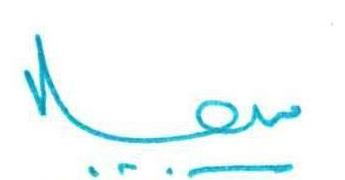 izkpk;Z'kkl-fo-;k-rk-Lukr-Lo'kklh egkfo-nqxZ ¼N-x-½